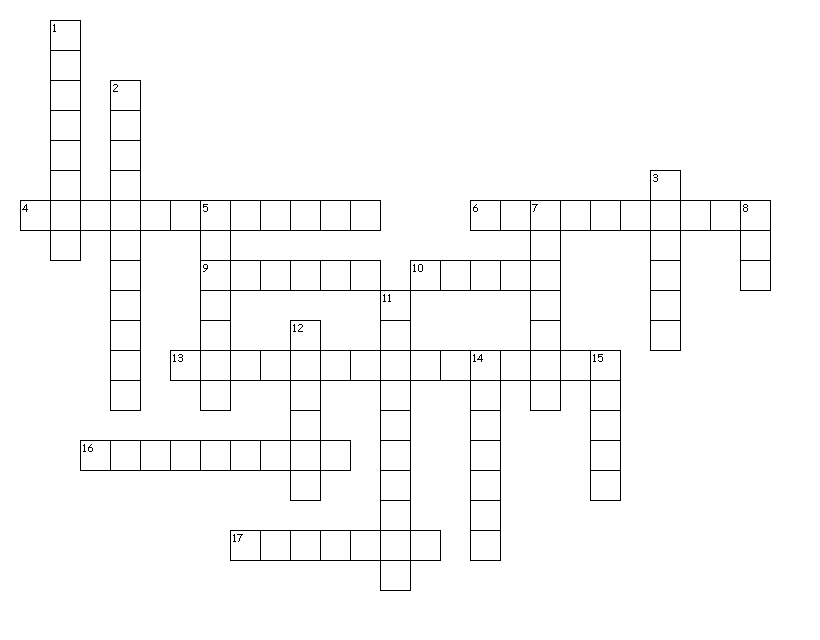 Across4. Large city weather patterns, marked by higher temperatures, that occur due to more paved streets, stone buildings, and less grass than surrounding areas.6. Wind patterns that are typical in a small area usually caused by some land forms.9. Results in very heavy rains in western South America and little rain fall in Australia, southern Asia, and Africa.  Also may bring storms to North America.10. To change13. Winds that are constant, or rarely change direction.16. Local winds usually take place by these when air along is slop is warmer than the air in its valley.17. Huge storms that occur in the western that bring strong winds and heavy rain.Down1. Side facing the wind.2. areas that have similar patterns of temperature and precipitation.3. Areas in which certain plants and animals have adapted to living in the environment.5. Side of mountain that is cool and dry.7. Patterns of water that carry warm water to higher altitudes and play a role in affecting climates.8. The energy of this is spread all over the world by wind and water movement, which distributes heat more evenly.11. Where mountains block rain clouds from interior regions, in this country regions to the east of mountains.12. Creates little rainfall in the eastern Pacific, but heavy rain fall and typhoons in the western Pacific.14. Changes in temperature, wind direction, and speed, and air moisture over a SHORT period of time.15. This may occur when moist, warm air rises suddenly and meets dry, cold air like late June or the month of July in Michigan.

17 of 17 words were placed into the puzzle.Created by Puzzlemaker at DiscoveryEducation.com 